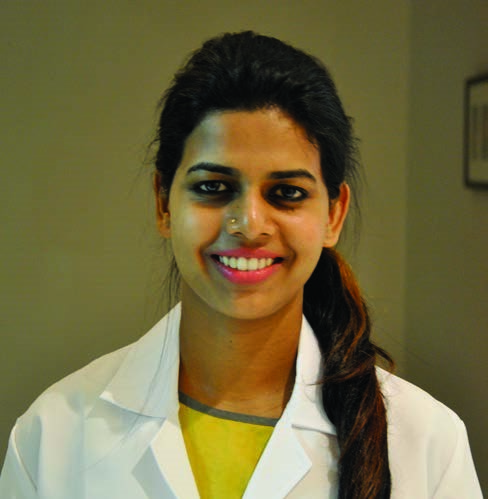 PERSONAL DETAILSAswathiAswathi.236874@2freemail.com   DOB: 22/05/1990Marital Status: MarriedNationality: IndianVisa: UAE Residence           Husband’s VisaAREAS OF EXPERTISEDiagnostic AudiologyHearing Aid TrialPROFESSIONALRCI  registeredDHA CERTIFIEDUnique Id : DHA-P-AswathiAudiologistPERSONAL SUMMARYA confident communicator who can relate well to patients  with communicative disorder. Effective skills in establishing and maintaining relationships with disabled individuals. An optimistic healthcare professional experienced in  successfully diagnosing and rehabilitating patients. Ability to work co-operatively with Neurologist, ENT Specialists, Pediatrician, Audiologist, Psychologist, Physiotherapist, Occupational Therapist, etc.Looking to work as an Audiologist with a forward thinking and highly regarded organization.WORK EXPERIENCE - 2+ yearsCedars - Jebel Ali International Hospital - Dubai, UAEAUDIOLOGIST               	11 MonthsAll India Institute of Speech and Hearing  – Mysore, India AUDIOLOGIST               	1 Year AWH Special College - Calicut, IndiaAUDIOLOGIST               	1 YearDuties:    Calibration of instruments (subjective & objective)    Dealing with routine appointments    Evaluation, diagnosis and treatment of inpatients, outpatients, adults, children with hearing    impairments and variety of communication disorders.    Prescribing, programming, fine tuning, fitting, trouble shooting of hearing aids.    Updating patients medical records.    Reassuring anxious patients and clearly explaining procedures to them.    Providing apt recommendation and follow up.    Issuance of hearing disability certificates   Preparing weekly presentations and delivering talks on specific and new topics in the field of Audiology.CLINICAL EXPERIENCE	6.6 Years          All India Institute of Speech and Hearing          1 year          Mysore, Karnataka          Designation: Audiologist          All India Institute of Speech and Hearing          2 years          Mysore, Karnataka          Designation: Student Clinician            Modern ENT Super Speciality Institute             1 month          Pottammal, Calicut, Kerala           Designation: Internee            Manipal College Of Allied Health Sciences      1 month          (MCOAHS), Mahe, Manipal, Karnataka           Designation: Internee           St Johns Hospital, Koramangala 	1 month          Bangalore, Karnataka.           Designation: Internee           AWH AL-Badar Special College            Payyannur, Kannur, Kerala          Designation: Student Clinician 1PERSONAL SKILLSAble to concentrate for long periodsAttention to detailCommunication skillsKEY SKILLS AND COMPETENCIESWell presented and articulate.Excellent listening, communication and interpersonal skills.Able to diagnose a variety of hearing conditions.FAMILIAR INSTRUMENTS & EQUIPMENTSPuretone AudiometryDouble channel audiometer - GSI-61, GSI-16, madson itera, orbiter 922. Single channel audiometer- GSI-68 and 67, Elkon, MaicoMiddle Ear AnalyserGSI tympstar, GSI autotymp OAEDiagnostic DPOAE, SOAE and TEOAEBSERAIntelligent Hearing System, Bio Logic-Navigator Programing of Digital Hearing AidsPhonak, Oticon, Bernafon, Starkey, AudioserviceCONFERNECES AND SEMINARS ATTENDED          40th national conference of Indian speech and hearing association held at Mangalore,           Karnataka, February 2008          42nd national conference of speech and hearing association held at Bangalore,           Karnataka. January 2010          Attented National Seminar on Cortical Auditory Evoked Potentials and Its Applications           conducted by dept  of Audiology in All India Institute Of  Speech & HearingACADEMIC QUALIFICATIONSMsc Audiology       2011 - 2013All India Institute of Speech and Hearing Mysore, Karnataka, IndiaBASLP	2007 - 2011AWH Al-Badar Special CollegePayannur, Kannur - Kerala, IndiaSt. Joseph's Anglo Indians Girls Higher Secondary SchoolKozhikode, Kerala - IndiaI declare that the above information provided is correct and true to my knowledge.2           Madras ENT Research Foundation            Mandavelipakkam, Chennai           Designation: Internee             Kasturba Medical College             Mangalore, Karnataka.          Designation: Internee 1 month1 month